1. На којој су слици приказана штампана слова Т, велико и мало:1.		   2.		     3.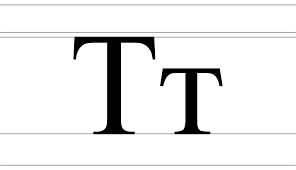 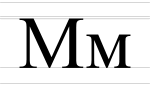 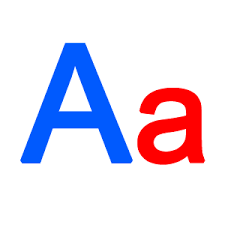 2. Колико се пута појављује слово Т у речи ТРАКТОРИСТИЧКИ: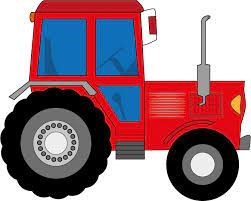 2313. У којој се речи највише пута појављује слово Т: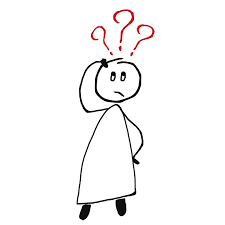 ТАСТЕРТУНЕЛИСПРАТПЕТАО4. Која реч у себи не садржи слово Т:1. РАЧУНАЉКА      2. ПАКЕТ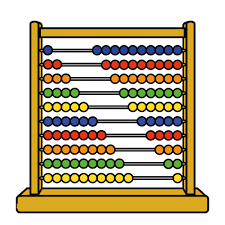 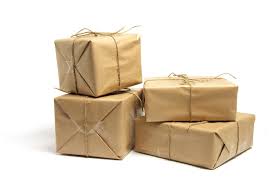  3.  ПАТИКА  	4. КАПУТ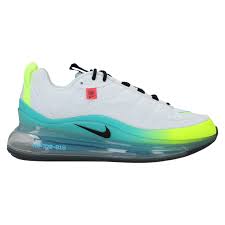 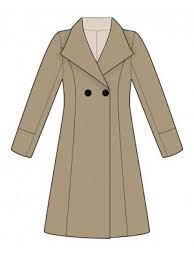 5. Име једног инструмента почиње словом Т - пронађи га:1.				2.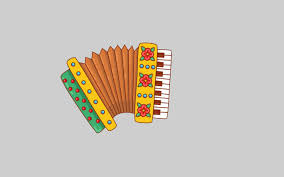 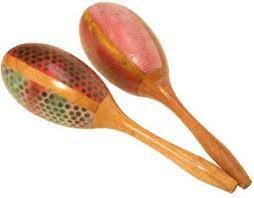 3. 				4.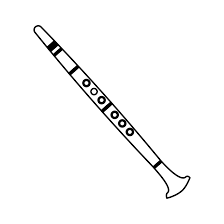 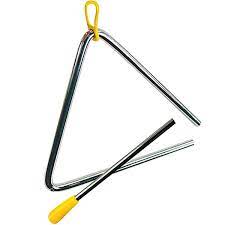 6. Које превозно средство у свом називу нема ниједно слово Т:1. ТРОЛЕЈБУС		2. БИЦИКЛ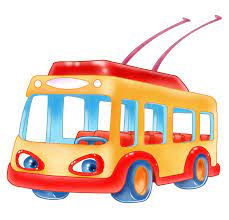 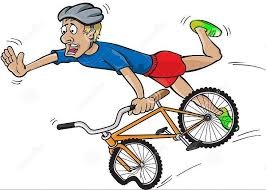  3. АУТОБУС		4. ТРАМВАЈ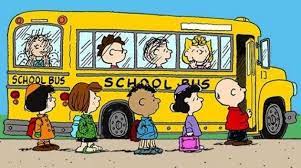 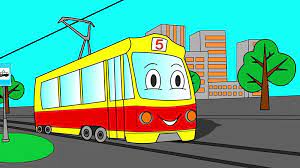 7. Само се у једној речи слово Т не налази на трећем месту - која је то реч:1.  ЧЕТКА			2. МЕТЛА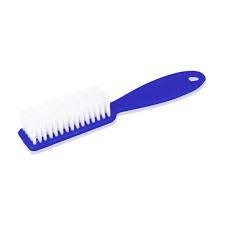 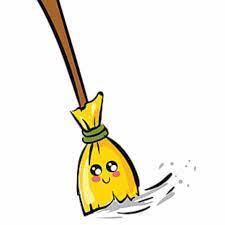  3. ДЕТЕЛИНА		4. ЛОПТА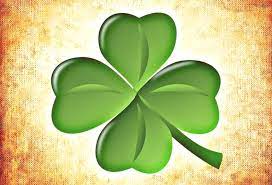 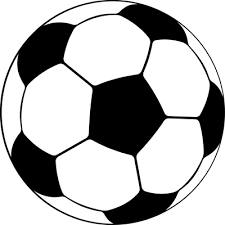 8. Само једна врста поврћа нема у свом називу слово Т - пронађи то поврће:1. КРАСТАВАЦ		2.  ЦВЕКЛА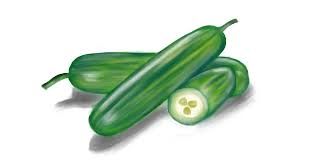 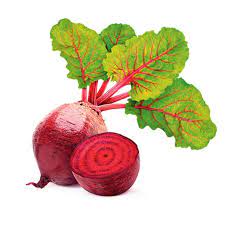  3. БЛИТВА			3. ТИКВА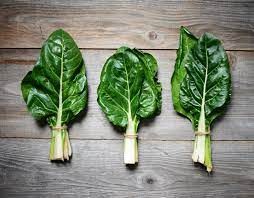 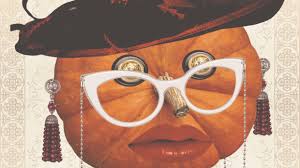 9. Име једне животиње не почиње словом Т - о којој животињи је реч:1.				2.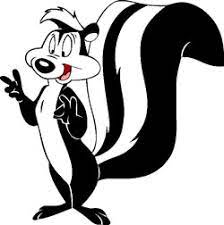 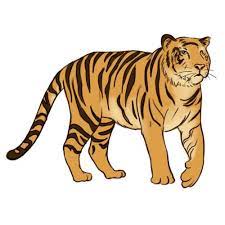 3.				4.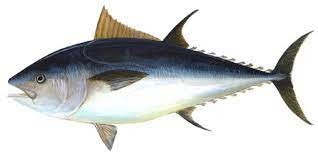 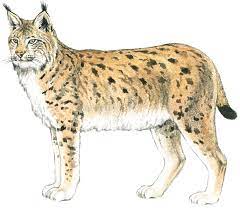 10. У називима два града слово Т се појављује по два пута - о којим градовима је реч: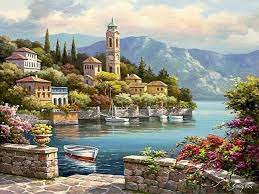 ТРЕБИЊЕТРСТЕНИКТУЗЛАТИВАТ11. У називу једног броја не појављује се слово Т:1.		  2.		    3.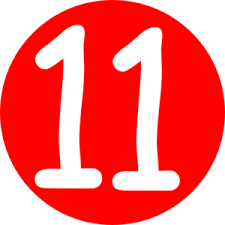 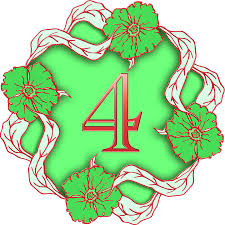 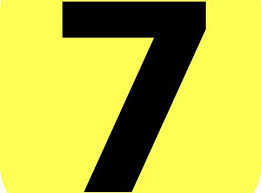 12. Колико се пута појављује слово Т у називу твог омиљеног превозног средства: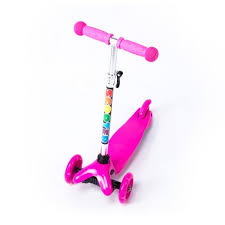 3421